AMAÇ Bu prosedürün amacı, Özyeğin Üniversitesi’nde yürütülen lisans/yükseklisans ve doktora programlarının eğitim amaçlarının ve program çıktılarının iyileştirilmesini sağlamak, Merkez ve İdari Birimlerde verimliliğin ve etkinliğini artırmak üzere iç ve dış paydaşların kalite güvencesi sistemine katılımı politikasını belirlemek ve bu amaçla kullanılacak yöntemleri açıklamaktır.KAPSAM Bu prosedür, Özyeğin Üniversite’nin eğitim-öğretim, araştırma, yönetişim, yönetim süreçleri ve idari hizmetler, toplum ve sektörlerle ilişkiler ve uluslararası ilişkiler alanlarındaki akademik değerlendirme ve kalite geliştirme, stratejik planlama, kurumsal değerlendirme, dış değerlendirme, periyodik iyileştirme ve izleme süreçlerinde görev alan idari birimleri, öğretim elemanlarını, iç paydaşları ve dış paydaşları kapsar. YÜRÜRLÜK Bu prosedür yayımlandığı tarihte yürürlüğe girer. Gerekli görülen durumlarda yılda bir Ocak ayı içinde gözden geçirilir ve güncellenir. En son ve geçerli sürüm sistemdekidir. Bu sebeple yazdırılarak kullanılması önerilmez. Yazılı olarak kullanılma durumunda, tarihin geçerliliğini sistemden kontrol etmek kullanıcının sorumluluğundadır. PAYDAŞ ANALİZİÖzyeğin Üniversitesi her beş yılda bir sistematik olarak faaliyet ve hizmetleri ile ilgisi olanların, bu faaliyet ve hizmetleri yönlendirenlerin, bu faaliyet ve hizmetlerden yararlananların, bu faaliyet ve hizmetlerden etkilenenler ile  etkileyenler tespit edilerek paydaş analizi yapmaktadır. İşlevlerine göre hizmet alanlar, çalışanlar, temel ortak ve stratejik ortak başlıkları altında sınıflandırılmaktadır. Ayrıca paydaş analizi yapılırken paydaşlık durumuna göre paydaşlar iç paydaş ve dış paydaş şeklinde ayrıma tabi tutulmaktadır. UYGULAMA ESASLARI 1. İç Paydaşlar: Eğitim, araştırma, yönetişim ve idari faaliyetlerinden doğrudan etkilenen kurum içi kesimler olarak, öğrenciler, akademik personel, idari personel ve öğrenci toplulukları iç paydaşlarıdır. 1.1. İç Paydaş Politikası: ÖzÜ’de yürütülen programları eğitim amaçları konusunda ve bu amaçlarla ilgili uygulamaların sürekliliğinin ve iyileştirilmesinin sağlanmasında iç paydaşların gereksinimleri analiz edilir ve dikkate alınır. İç paydaşların gereksinimleri analiz edilirken aşağıdaki araçlar kullanılır: *Yeni Öğrenci Anketi Hedef: Programlara yeni kayıt olan öğrencilerin programdan beklentilerinin, kariyer hedeflerinin eğitim amaçlarıyla uyumluluğunun ve öğrencilerin motivasyonunun analiz edilmesi. Hedef Kitle: Programlara yeni kayıt olan öğrenciler Amaç: Yeni öğrencilerin kayıt oldukları programa istekliliklerinin derecelendirilmesi ve kariyer hedeflerinin anlaşılması. Anket Yöntemi: Planlama ve Analiz Ofisinin yönetiminde etik kurallar çerçevesinde tamamen gizlilik ilkelerine bağlı kalınarak hazırlatılır. Çevrimiçi uygulanır. *Mezuniyet Aşamasındaki Öğrenci Anketi Hedef: Mezuniyet aşamasında olan öğrencilerin, subjektif yorumları doğrultusunda program çıktılarına ne düzeyde ulaştıklarının ve eğitim amaçlarının analiz edilmesi. Hedef Kitle: Bahar dönemi dersleriyle birlikte mezuniyet şartları için gerekli AKTS kredisi olan öğrencilerAmaç: Mezuniyet aşamasındaki öğrencilerin aldıkları akademik eğitimin, program çıktıları ve kariyer hedefleri ile örtüşmesi konusunda görüşlerinin değerlendirilmesi. *Öğrenci Staj Değerlendirme Anketi Hedef: Öğrencilerin yaptıkları stajın, staj ders çıktıları ve bağlantılı olarak program çıktılarına katkısının analiz edilmesi. Hedef Kitle: Staj yapan mevcut öğrenciler. Amaç: Stajın öğrenim çıktılarının değerlendirilmesi. *Ders Değerlendirme Anketi Hedef: Öğrencilerin, akdıkları derslerinin niteliğini, öğretim üyelerinin ders işleyişini, ve dersin öğrenim çıktılarını (her ders için ayrıdır) değerlendirmesi. Hedef Kitle: Mevcut öğrenciler Amaç: Dersin bir bütün olarak kayıtlı olunan diploma programının program çıktılarına katkısını değerlendirilmesini sağlamak ve sonuçlarını analiz etmektir. Program Koordinatör/Komitelerinin/Öğretim Elamanlarının Görüşleri Hedef: Öğretim elemanlarının program çıktılarını ve eğitim amaçlarını değerlendirmesini ve yönetim sürecine dahil olmalarını sağlamak, fakülte programlarının program çıktıları ve eğitim amaçlarıyla, fakülte ve üniversite ilkeleriyle uyumunu tespit etmek ve iyileşme gereken konuları ortaya çıkarmaktır Yöntemi: Sürekli İyileştirme süreci kapsamında bulunan raporlamalar ile görüşler ve öneriler. Zamanlama: Sürekli İyileştirme süreci kapsamında belirtilen zamanlarda. *Bölüm Kurulu Tutanakları Hedef: Programların kendi faaliyetlerinin sürekliğinin yanında iyileştirme sürecine dâhil olmalarını sağlamaktır. Yöntem: Sürekli İyileştirme süreci kapsamında bulunan raporlamalar ile görüşler ve öneriler. Zamanlama: Sürekli İyileştirme süreci kapsamında belirtilen zamanlarda. *Öğrenci, Akademik ve İdari Personel Memnuniyeti Anketi Hedef:  Özyeğin Üniversitesinde kayıtlı olan tüm öğrencilerin, tam veya yarı zamanlı çalışan akademik ve idari personelin üniversitenin altyapı hizmetlerinden (kütüphane, laboratuvar, IT, vb.) ve yönetim süreçlerinden memnuniyetlerinin analiz edilmesi. Hedef Kitle: ÖzÜ Programlarına kayıtlı olan tüm öğrenciler, tam veya yarı zamanlı çalışan akademik ve idari personelAmaç: İç Paydaşların üniversite faaliyet ve hizmetleri konusunda genel görüşlerinin değerlendirilmesi, iyileştirme alanlarının ortaya çıkartılması.2. Dış Paydaşlar: ÖzÜ’nün faaliyetlerin ve hizmetlerinden doğrudan etkilenen kurum dışı kesimler olarak mezunlar, akademik danışma kurulları, işveren kuruluşları, yatırımcılar ve sanayi kuruluşları, meslek odaları, YÖK, Yükseköğretim Kalite Kurulu, araştırma kurumları, sivil toplum örgütleri, tedarikçiler, yurtiçi ve yurt dışı üniversiteler, lise ve dershaneler ve toplum 2.1. Dış Paydaş Politikası: Özyeğin Üniversitesi faaliyet ve hizmet amaçları konusunda ve bu amaçlarla ilgili uygulamaların sürekliliğinin ve iyileştirilmesinin sağlanmasında dış paydaşların gereksinimleri analiz edilir ve dikkate alınır.  Dış paydaşların beklentileri analiz edilirken aşağıdaki araçlar kullanılır: *Mezun Veri Analizi Hedef: Programların eğitim amaçlarını gerçekleştirme oranlarının analiz edilmesi. Hedef Kitle: Mezunlar Amaç: Programın eğitim amaçlarına ulaşıp ulaşmadığının anlaşılması. *İşveren Anketi Hedef: Mezun olan veya mevcut öğrencileri istihdam eden kuruluşların gözünden, öğrencilerin program çıktılarına ne düzeyde ulaştıklarının ve eğitim amaçlarının analiz edilmesi. Hedef Kitle: Mezun olan veya mevcut öğrencileri istihdam eden kuruluşlar. Amaç: Program çıktıları ve eğitim amaçları konusunda dış paydaş görüşü almak. *Stajyer Değerlendirme Anketi Hedef: Stajyerin mesleki yeterliliğinin, iş tutumunun ve kişisel yeterliliklerinin, staj yaptığı kurum tarafından değerlendirilmesinin sağlanması ve sonuçların analiz edilmesi. Hedef Kitle: Kurumlarda stajyerden sorumlu olan yöneticiler Amaç: Stajın öğretim amaçlarına ulaşıp ulaşmadığının tespit edilmesi. *Akademik Danışma Kurul Görüşü∙ İç paydaşlar ve dış paydaşların kalite güvencesi sistemine katılımı ve katkı vermeleri nasıl sağlanmaktadır?Hedef: Programların sürekli iyileştirme kapsamında sektörlerden üst düzey yetkililer tarafından değerlendirilmesi ve önerilerin alınması. Hedef Kitle: Ticari firmalar, üniversiteler ve girişimciler, sanayi odası ve meslek odaları temsilcileri Amaç: Alanlarında öncü olan kurumların ve kişilerin vizyonlarını analiz etmek ve bu doğrultuda programların yapısının iyileşmesini sağlamak. *Kurumsal Dış Paydaş Görüşü Hedef: Özyeğin Üniversitesi’nin faaliyetlerinin ve hizmetlerinden etkilenen kurumsal dış paydaşlarının yorumlarının alınması, ilgili sektörlerin ihtiyaç duydukları faaliyet ve hizmetlerin analiz edilmesi, sektörlerin beklentilerinin anlaşılması. Hedef Kitle: Kurumsal dış paydaşların Özyeğin Üniversitesi ile birebir çalışan ilgili birimleri Amaç: Faaliyet ve hizmetlerde iyileştirme gereken konuların ortaya çıkarılması. *Yatırımcı Görüşü Hedef: Girişimcilere yatırım veya profesyonel destek sağlayan kuruluşların Özyeğin Üniversitesinin akademik eğitim ve araştırma planlarıyla ilgili görüşlerinin alınması. Hedef Kitle: Girişimcilere yatırım veya profesyonel destek sağlayan kuruluşlar. Amaç: Araştırma ve eğitimde iyileştirme gereken konuları ortaya çıkarmak. *Eğitime Katkıda Bulunan Süreli Ortak Görüşü Hedef: Akademisyenlerin mesleki gelişimini sağladıklarını, bilgilerini güncel tuttuğunun ve eğitime olan katkısının değerlendirilmesi. Hedef Kitle: Akademisyenlerin danışmanlık yaptığı veya fon aldığı kuruluşlar Amaç: Araştırma ve eğitimde iyileştirme gereken konuları ortaya çıkarmak.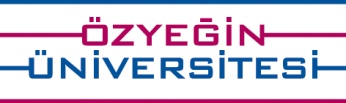 POLİTİKAPaydaşlarHizmet AlanlarÇalışanlarTemel OrtakStratejik OrtakPaydaşlık DurumuAkademik Personelxxxİç Paydaşİdari Personelxxxİç PaydaşÖğrencilerxxİç PaydaşÖğrenci TopluluklarıXİç PaydaşMezunlarxDış PaydaşAkademik Danışma KurullarıxxDış PaydaşişverenlerxDış PaydaşYatırımcılarxDış PaydaşSanayi KuruluşlarıxDış PaydaşMeslek OdalarıxDış PaydaşSivil Toplum KuruluşlarıxDış PaydaşAraştırma KurumlarıxDış PaydaşLiseler ve DershanelerxDış PaydaşÖğrenci VelilerixDış PaydaşEğitime Katkıda Bulunan Süreli Ortaklar (ISTKA-EU)xxDış PaydaşYÖKxDış PaydaşYükseköğretim Kalite KuruluxDış PaydaşYerel YönetimlerxDış PaydaşBasın–Yayın OrganlarıxDış PaydaşYurtiçi ve Yurtdışı ÜniversitelerxDış PaydaşTedarikçilerxDış PaydaşToplumxDış Paydaş